The Big Picture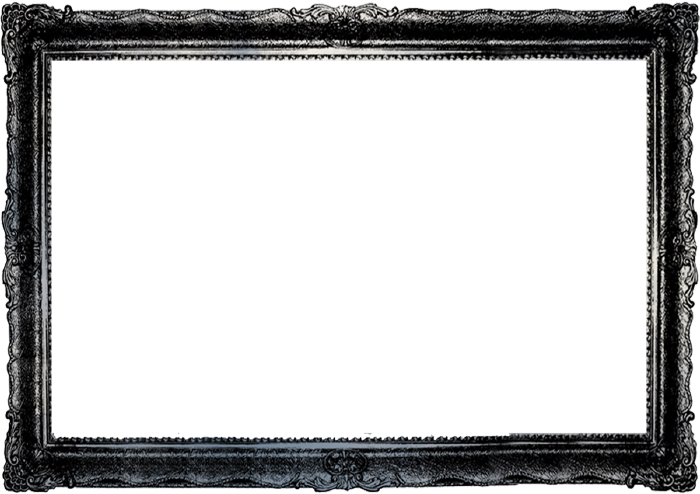 Finding God’s Purposes in 1 PeterPastor Toby  Week 5  7/31/2022 The Results of Genuine Faith1 Peter 1:6-7Our Pain is full of PURPOSE.  (1:7)Trials prove faith to be GENUINE.But, why is it so important to have genuine faith?  Genuine faith is of utmost VALUE.  Genuine faith generates…________ – to publicly _________ and ______ someone.“I want everyone to know that I think you’re great!”______ – to call attention to the intrinsic ____ of someone.“I want everyone to see for themselves how great you are!”________ – to treat someone like they are ____________.  “I want everyone to treat you like the great person you really are!”But who is the praise, glory, and honor FOR?_______.  (1 Peter 2:12, 4:11)  BTW, this is why we were _________!  (Isaiah 43:6-7)Our genuine faith forged in the midst of suffering draws the ___________ of the whole world to God’s ___________!Both in ____________ (1 Peter 2:12, 4:11) AND right ____ (Matthew 5:16, 2 Corinthians 9:13)!_______.  (1 Peter 5:1, 4, 10)God invites those with genuine faith to _________ in the admiration and honor that Jesus gained after HIS suffering.  We’ll enjoy the full ______ in eternity… (Matthew 19:27-29,    2 Timothy 2:11-13)…but we can expect a ________ of it even now. In the ___ we feel as we love and trust Jesus. (1 Peter 1:8)In the empowering and comforting ___________ of God’s Holy Spirit within us. (1 Peter 4:14, Luke 4:18-19)Closing Questions:  Would you be willing to suffer if it meant that you could draw the world’s attention to God’s greatness?Does it comfort you to know that your genuine faith will one day result in an intense personal experience of Jesus’ glory?  